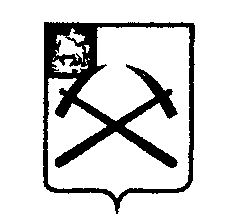 Администрация Городского округа ПодольскПОСТАНОВЛЕНИЕ______09.06.2022________		№  ________1087-П______Городской округ Подольск, Московская областьО внесении изменений в Административный регламент предоставления муниципальной услуги «Прием в муниципальные организации Городского округа Подольск Московской области, реализующие дополнительные общеобразовательные программы, а также программы спортивной подготовки», утвержденный постановлением Администрации Городского округа Подольск от 25.11.2021 № 1619-ПВ соответствии с Федеральными законами от 06.10.2003 №131-ФЗ «Об общих принципах организации местного самоуправления в Российской Федерации», от 27.07.2010 № 210-ФЗ «Об организации предоставления государственных и муниципальных услуг», учитывая письмо Министерства образования Московской области от 20.04.2022 № 18Исх-7974/14-01, Администрация Городского округа ПодольскПОСТАНОВЛЯЕТ: 1. Внести следующие изменения в Административный регламент предоставления муниципальной услуги «Прием в муниципальные организации Городского округа Подольск Московской области, реализующие дополнительные общеобразовательные программы, а также программы спортивной подготовки», утвержденный постановлением Администрации Городского округа Подольск от 25.11.2021 № 1619-П (далее - Административный регламент):1.1. подпункт 10.1.5 пункта 10.1 Административного регламента исключить;1.2. подпункт 13.2.6 пункта 13.2 Административного регламента исключить;1.3. подпункты 13.2.7 – 13.2.14 пункта 13.2 Административного регламента считать подпунктами 13.2.6 – 13.2.13 пункта 13.2 Административного регламента соответственно;1.4. приложение № 2 к Административному регламенту изложить в новой редакции согласно приложению № 1 к настоящему постановлению;1.5. приложение № 5 к Административному регламенту изложить в новой редакции согласно приложению № 2 к настоящему постановлению;1.6. приложение № 7 к Административному регламенту изложить в новой редакции согласно приложению № 3 к настоящему постановлению;1.7. приложение № 8 к Административному регламенту изложить в новой редакции согласно приложению № 4 к настоящему постановлению;1.8. приложение № 10 к Административному регламенту изложить в новой редакции согласно приложению № 5 к настоящему постановлению.2. Муниципальному автономному учреждению «Медиацентр» обеспечить опубликование настоящего постановления в средствах массовой информации и размещение его в сети Интернет на официальном сайте Администрации Городского округа Подольск.3. Контроль за выполнением настоящего постановления возложить на заместителя Главы Администрации Ропот Т.Ю.Глава Городского округа Подольск					Д.В. Жариков